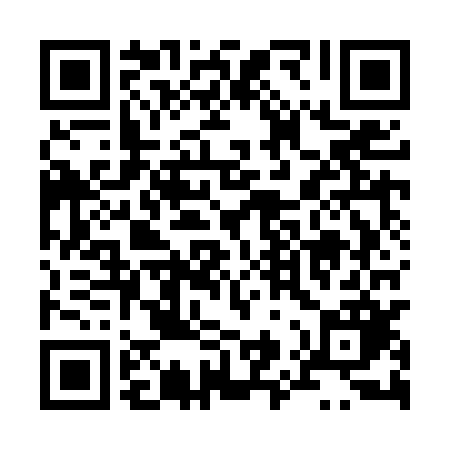 Prayer times for Robertowo Zerniki, PolandWed 1 May 2024 - Fri 31 May 2024High Latitude Method: Angle Based RulePrayer Calculation Method: Muslim World LeagueAsar Calculation Method: HanafiPrayer times provided by https://www.salahtimes.comDateDayFajrSunriseDhuhrAsrMaghribIsha1Wed2:315:0912:395:478:0910:362Thu2:275:0712:395:488:1110:403Fri2:265:0512:395:498:1310:434Sat2:255:0412:395:518:1510:445Sun2:245:0212:395:528:1610:456Mon2:235:0012:385:538:1810:467Tue2:234:5812:385:548:2010:478Wed2:224:5612:385:558:2110:479Thu2:214:5512:385:568:2310:4810Fri2:204:5312:385:578:2510:4911Sat2:204:5112:385:588:2610:4912Sun2:194:4912:385:588:2810:5013Mon2:184:4812:385:598:2910:5114Tue2:184:4612:386:008:3110:5115Wed2:174:4512:386:018:3310:5216Thu2:164:4312:386:028:3410:5317Fri2:164:4212:386:038:3610:5318Sat2:154:4012:386:048:3710:5419Sun2:154:3912:386:058:3910:5520Mon2:144:3712:386:068:4010:5521Tue2:144:3612:396:078:4210:5622Wed2:134:3512:396:078:4310:5723Thu2:134:3312:396:088:4510:5724Fri2:124:3212:396:098:4610:5825Sat2:124:3112:396:108:4710:5926Sun2:124:3012:396:118:4910:5927Mon2:114:2912:396:118:5011:0028Tue2:114:2812:396:128:5111:0129Wed2:104:2712:396:138:5211:0130Thu2:104:2612:396:148:5411:0231Fri2:104:2512:406:148:5511:02